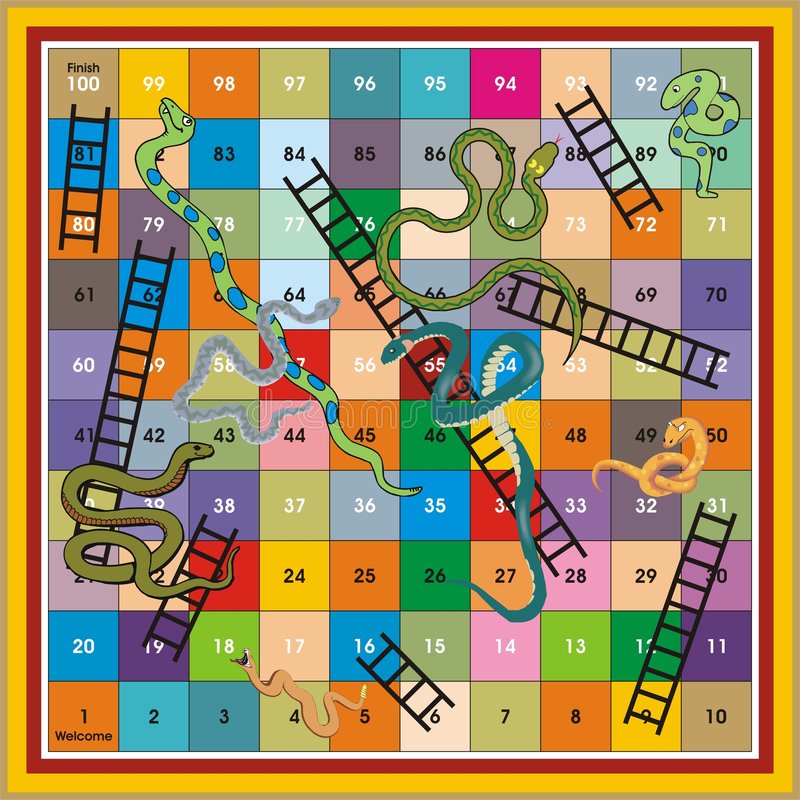 Printable Snakes & LaddersCut out the counters below and all you need is a dice